Итоговая контрольная работа по алгебре 8 класс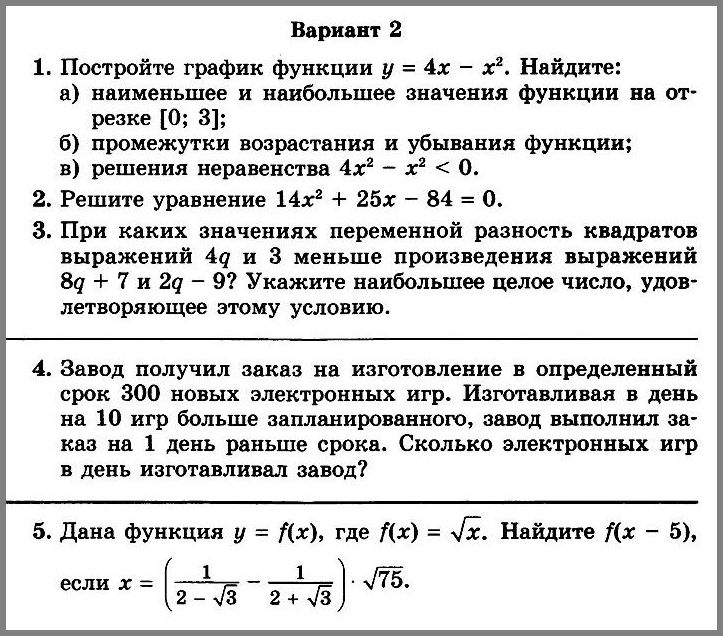 Итоговая контрольная работа по алгебре 7 класс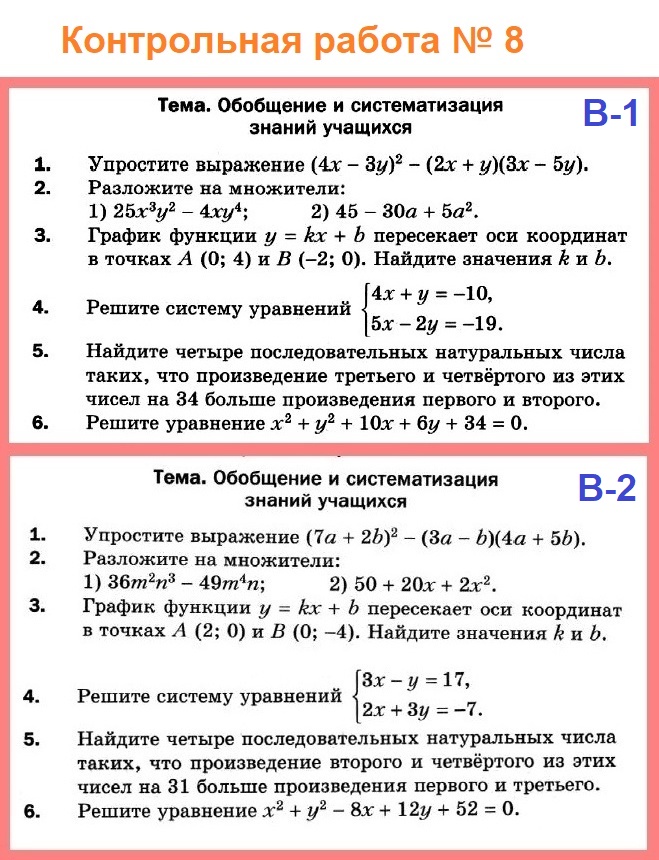 